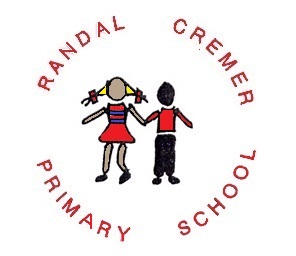 A Parents’ Guide to HomeworkWhat is Homework?At Randal Cremer we view homework as being a supported or independent task which is undertaken outside of curriculum time and which reinforces, extends, or enriches current learning.Why is it set?The purpose of homework at Randal Cremer is……To provide opportunities for parents to be involved in children’s learning.To enable children to practice and consolidate skills.To broaden the context of learning and provide  enrichment and extension.To enable children to take responsibility for their own learning, become more independent and develop perseverance.How you can help:Provide a quiet area where your child can work. It is helpful to switch off the TV to aid concentration.Offer your help and support for younger children to complete tasks.Expect older children to work independently, but make it clear that you are there if needed.Encourage your child to complete homework on the day set, as the task will have just been explained. If they leave it until the day before it  is due in, they may find that they need resources that they do not have to hand. The setting of homework several days in advance enables  children to develop skills in organising their time. Younger children will need your support in moving towards this.Check your child’s Home School Learning Diary regularly.Take an interest in the homework and encourage your child to take a pride in the presentation of written tasks. Work should be handwritten by your child in pencil or a suitable handwriting pen, unless directed otherwise by your child’s class teacher.What does it look like?Homework involves a range of activities including the following: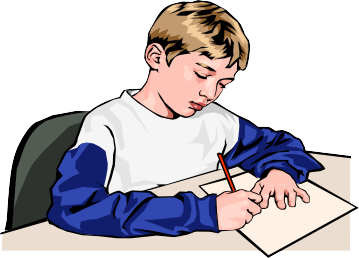 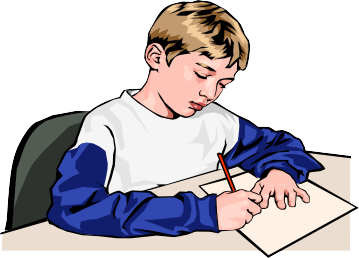 What should my child be doing?At Randal Cremer we have the following expectations ………………..What do I do if I have a query?If your child has a problem completing the homework or you have any questions, please call in and see the class teacher or write a note in the Home School Learning Diary. We will do all that we can to resolve the problem. Your support in the process is vital for children’s success in developing self-study skills as they move on up through the school.We hope that this booklet has been helpful. Further information about our approach to homework can be found in our homework policy document which is available at the school.  Please ask at the school office.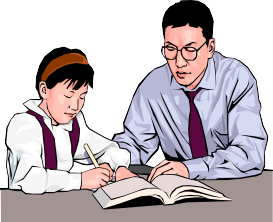 ReadingMathsSpelling/GrammarTopicEYFS10-15minutes home readingDailyNumber Games, counting Activities, recognising numbers in their environmentWeekly‘Phonics sound of the Day’DailyQuestions, games, going to the park, language games.WeeklyYr 110 minutes dailyWeekly Number Facts to learn.Number games and recognising numbers in their environment.Daily practice‘Phonics’ Sound of the Day.DailySpellings and GrammarWeeklyTopic Homework/Big QuestionsWeeklyYr 215 minutes dailyWeekly Number Facts to learn.Number games and recognising numbers in their environment.Daily practice‘Phonics’ Sound of the Day.DailySpellings and GrammarWeekly but to be practiced dailyTopic Homework/Big QuestionsWeeklyYr 320 minutes dailyWeekly Number Facts to learn.Number games and recognising numbers in their environment.Daily practice‘Phonics’ Sound of the Day.DailySpellings and GrammarWeekly but to be practiced dailyTopic Homework/Big Questions/ Independent ResearchTwice WeeklyYr 420 minutes dailyWeekly Number Facts to learn.Number games and recognising numbers in their environment.Daily practice‘Phonics’ Sound of the Day.DailySpellings and GrammarWeekly but to be practiced dailyTopic Homework/Big Questions/ Independent ResearchTwice WeeklyYr 530 minutes dailyWeekly Number Facts to learn.Number games and recognising numbers in their environment.Daily practice‘Phonics’ Sound of the Day.DailySpellings and GrammarWeekly but to be practiced dailyTopic Homework/ Independent research/ finding answers to their own questions/Big QuestionsThree times a weekYr 630 minutes dailyWeekly Number Facts to learn.Number games and recognising numbers in their environment.Daily practice‘Phonics’ Sound of the Day.DailySpellings and GrammarWeekly but to be practiced dailyTopic Homework/ Independent research/ finding answers to their own questions/Big QuestionsThree times a week